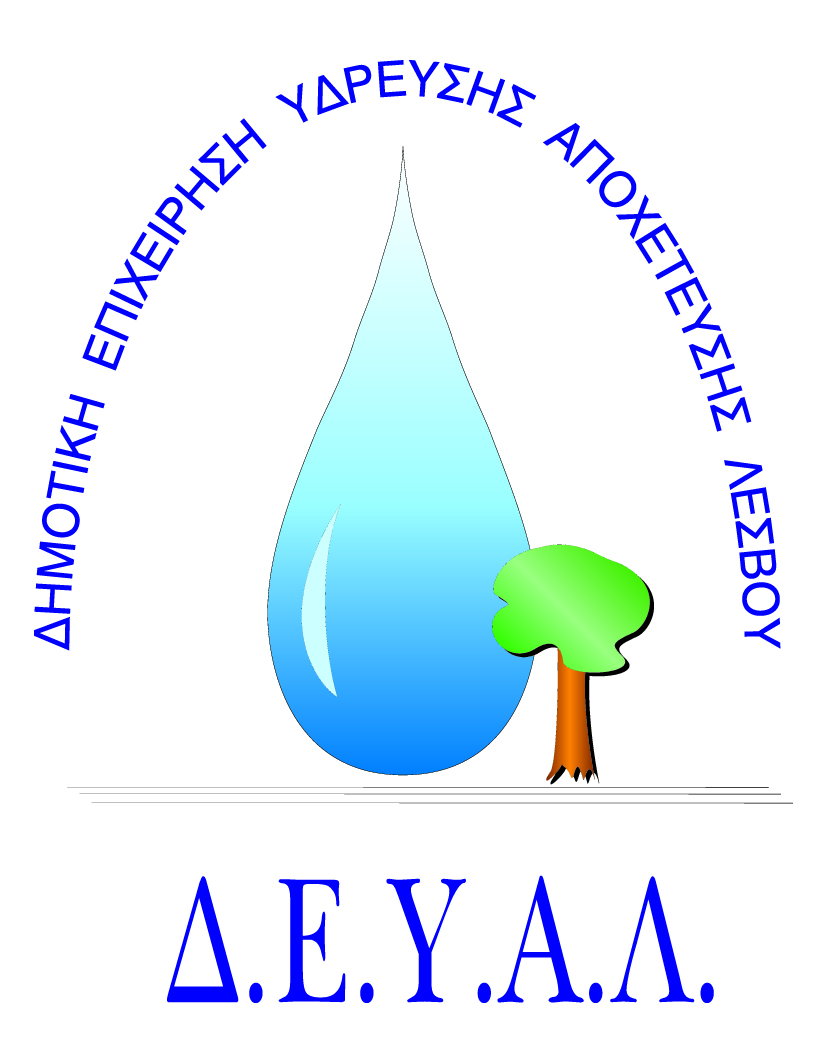 ΔΗΜΟΤΙΚΗ ΕΠΙΧΕΙΡΗΣΗ                                                               Ημερομηνία: 22-10-2019ΥΔΡΕΥΣΗΣ ΑΠΟΧΕΤΕΥΣΗΣ                                             ΛΕΣΒΟΥ                                                                                                                     Προς                                                                                                                     Δ.Ε.Υ.Α. ΛέσβουΕΝΤΥΠΟ 1 - ΟΙΚΟΝΟΜΙΚΗ ΠΡΟΣΦΟΡΑ	Προς Υπογραφή Προσφέροντος ή Εκπροσώπου του……………………………………………………… Όνομα υπογράφοντος……………………………………………….Αρ. Δελτίου Ταυτότητας/ΔιαβατηρίουΥπογράφοντος………………………………………………..Ιδιότητα υπογράφοντος……………………………………………… ΘΕΜΑ: Προμήθεια αλυσίδων inox αντλιών στους βιολογικούς Μήθυμνας-Ερεσού-Καλλονής και Ευεργέτουλα.Αρ. πρωτ.:11310/22-10-2019Α/ΑΠΟΣΟΤΗΤΑΠΕΡΙΓΡΑΦΗΤΙΜΗ ΜΟΝ. ΚΟΣΤΟΣ150mΑΛΥΣΙΔΑ ΙΝΟΧ 316 DIN766 Φ6mm ΜΗΚΟΣ ΧΑΛΚΑ 30,5mm ΕΛΑΧΙΣΤΟΥ ΦΟΡΤΙΟΥ ΑΣΦΑΛΕΙΑΣ 320kg250mΑΛΥΣΙΔΑ ΙΝΟΧ 316 DIN766 Φ8mm ΜΗΚΟΣ ΧΑΛΚΑ 40mm ΕΛΑΧΙΣΤΟΥ ΦΟΡΤΙΟΥ ΑΣΦΑΛΕΙΑΣ 650kgΚΑΘΑΡΗ ΑΞΙΑΚΑΘΑΡΗ ΑΞΙΑΚΑΘΑΡΗ ΑΞΙΑΚΑΘΑΡΗ ΑΞΙΑΦΠΑ…..%ΦΠΑ…..%ΦΠΑ…..%ΦΠΑ…..%ΣΥΝΟΛΟΣΥΝΟΛΟΣΥΝΟΛΟΣΥΝΟΛΟ